ETP asthme
et allergie grave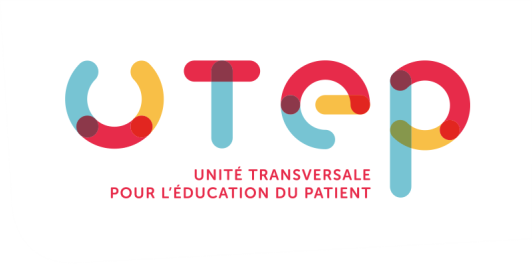 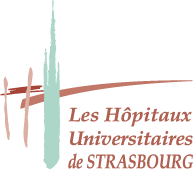 Demande de participation au programmeDate : 				Formulaire à remplir et envoyer par mail : allergologie.etp@chru-strasbourg.fr1/ Le demandeur (médecin, professionnel de santé …)Nom :		___________________________________	Prénom : __________________________Adresse :	___________________________________(d’exercice)	___________________________________Tel : 		___________________________________Courriel :	___________________________________@__________________________________2/ Le patientNom :		___________________________________	Prénom : __________________________Adresse :	___________________________________		___________________________________Tel : 		___________________________________Courriel :	___________________________________@__________________________________Pathologie : 	□ Allergie : 	□ alimentaire 	□ hyménoptère      □ médicamenteuse	      □ respiratoire		□ Asthme	□ allergique 	□ non allergique:3/ Les besoins-Diagnostic Éducatif :		□ A faire 			□ Fait-Séances d’éducations : 	□ Collectives			□ Individuelles		□ Ne sait pas □ « Mieux comprendre mon asthme pour mieux le traiter »	□ « Mes médicaments et moi » (gestion des traitements de l’asthme)	□ « Qui déclenche mon asthme » (gestion des facteurs déclenchant, allergiques ou non)	□ « Je gère mas crise » (apprentissage à l’utilisation du plan d’action personnalisé dans l’asthme)□ « Je n’ai plus peur d’utiliser ma trousse d’urgence » (utilisation de la trousse d’urgence prescrite en cas d’anaphylaxie)	□ « gérer son allergie alimentaire au quotidien » préciser le ou les allergènes : ……………………………….	(Lecture des étiquettes et le régime d’éviction spécifique)-Évaluation :			□ A faire			□ Fait par le médecin du patient4/ Documents à fournirLe résumé de la pathologie (lettre du médecin)Les traitements en cours :	________________________________________________				________________________________________________				________________________________________________